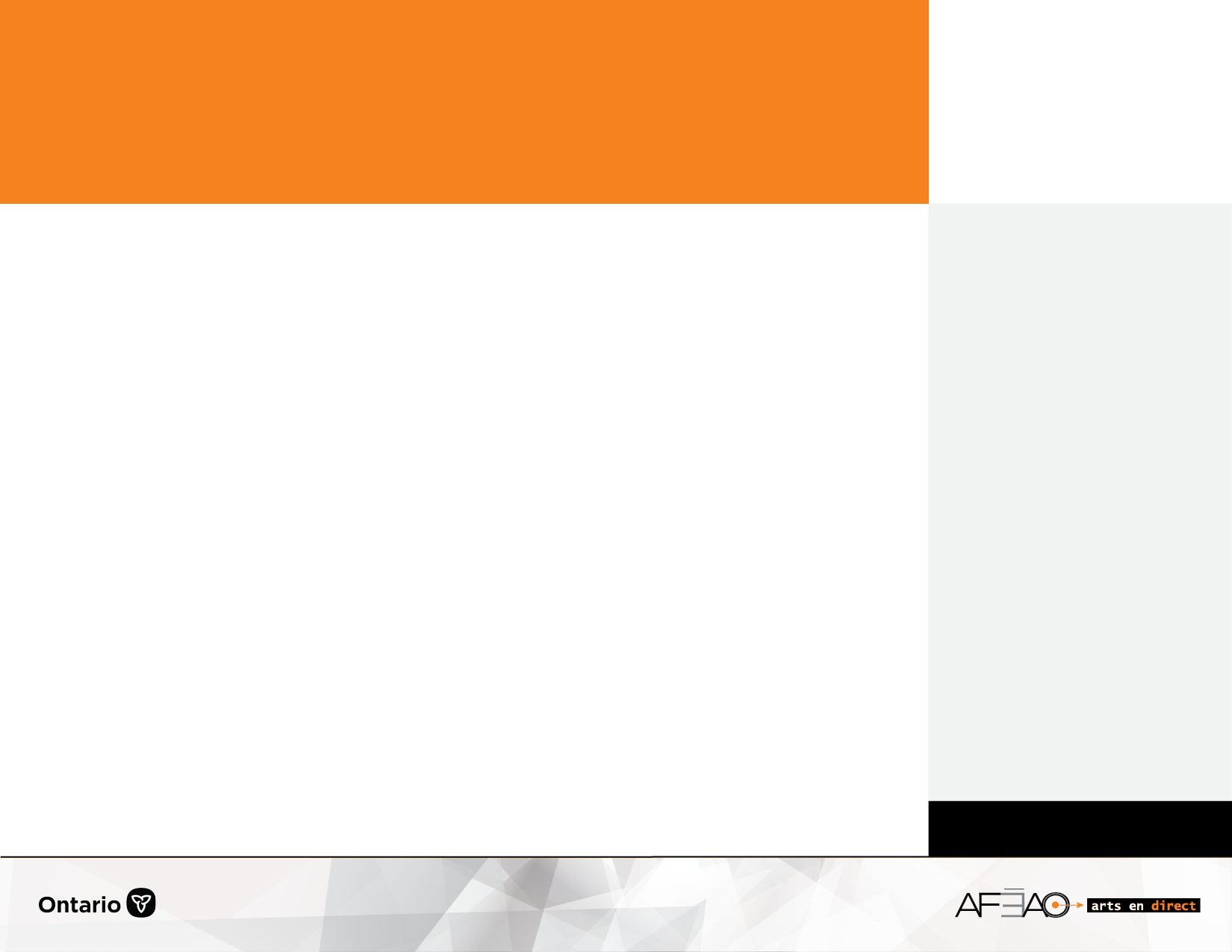 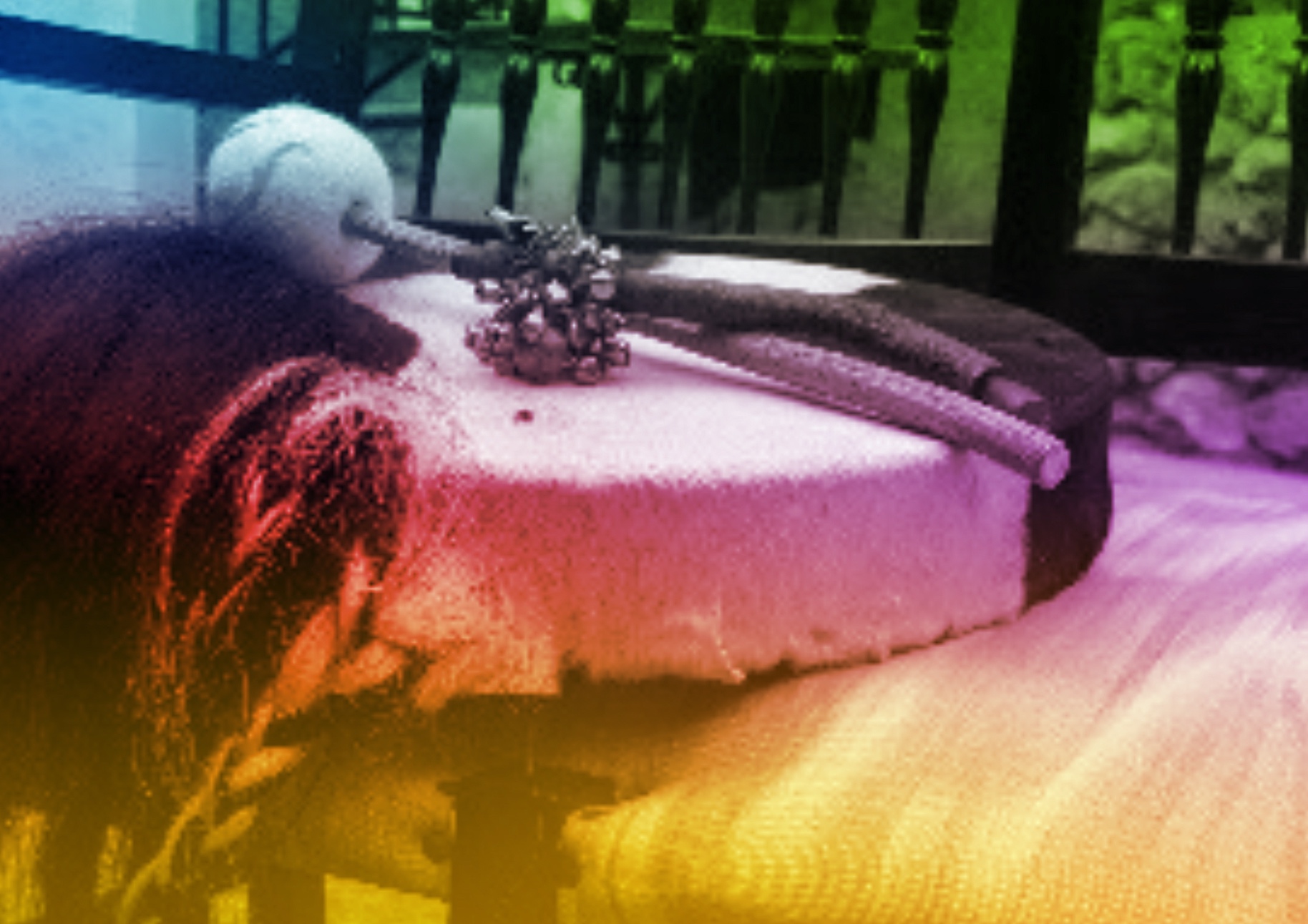 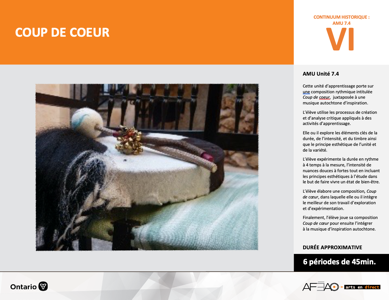 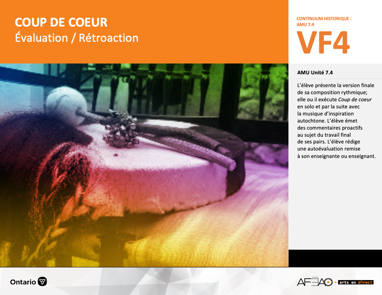 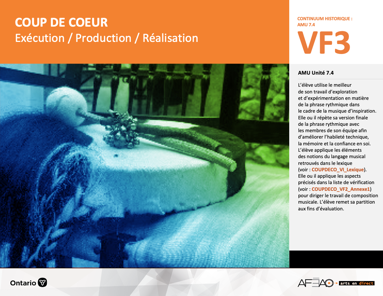 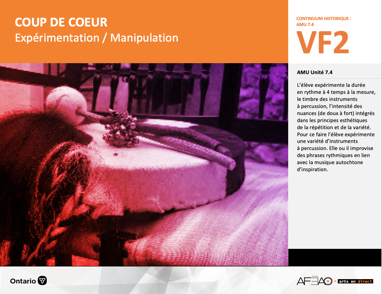 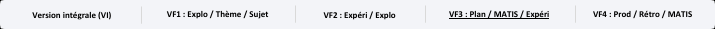 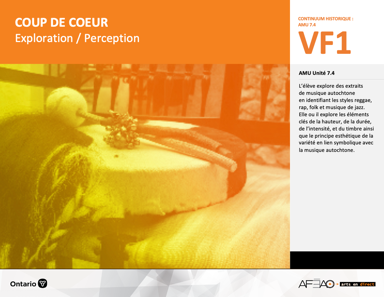 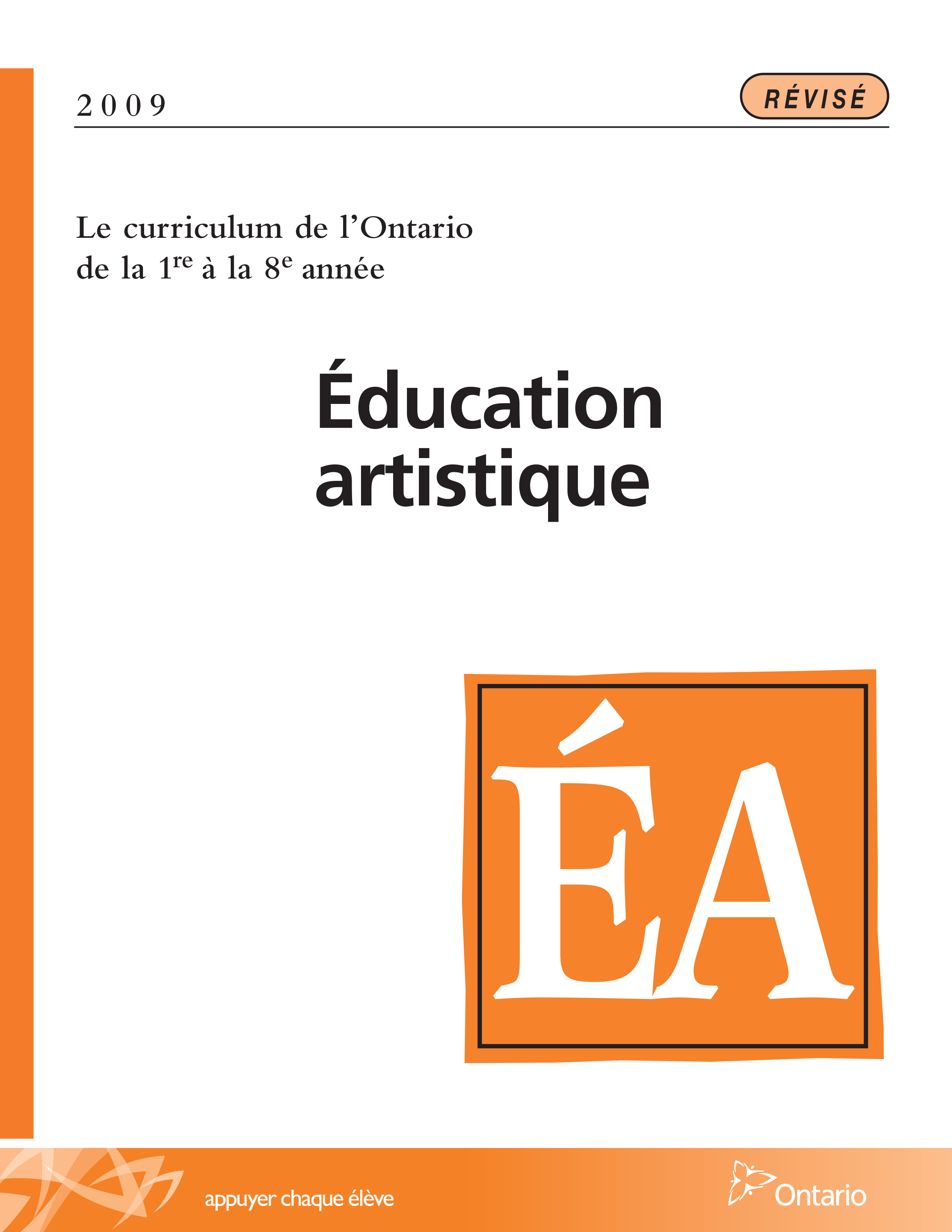 Table des matières Description Liste des attentes et contenusMusique - 7e annéeTableau des fondements théoriques à l’étudeMusique - 7e annéeDéroulementÉvaluation / RétroactionDescriptionCette unité d’apprentissage porte sur une composition rythmique intitulée Coup de coeur, juxtaposée à une musique autochtone d’inspiration. L’élève utilise les processus de création et d’analyse critique appliqués à des activités d’apprentissage. Elle, il ou iel explore les éléments clés de durée, d’intensité, et du timbre ainsi que les principes esthétiques unité et variété. L’élève expérimente la durée en rythme à 4 temps à la mesure, l’intensité de nuances tout en incluant les principes esthétiques à l’étude dans le but de faire vivre un état de bien-être à l’auditoire. L’élève élabore une composition, Coup de cœur, dans laquelle elle, il ou iel intègre le meilleur de son travail d’exploration et d’expérimentation. Finalement, l’élève joue sa composition Coup de cœur pour ensuite l’intégrer à la musique d’inspiration autochtone.Description de chaque étape du déroulement VF (fragmentée) VF4 : Évaluation / RétroactionL’élève présente la version finale de sa composition rythmique; elle, il ou iel exécute Coup de coeur en solo et par la suite avec la musique 
d’inspiration autochtone. L’élève émet des commentaires proactifs au sujet du travail final de ses pairs. L’élève rédige une autoévaluation 
remise à son enseignante ou enseignant.Liste des attentes et contenus À la fin de la 7e année, l’élève doit pouvoir :MUSIQUEAttente :D1. produire en jouant des compositions en appliquant les fondements à l’étude et en suivant le processus de création artistique. D2. communiquer son analyse et son appréciation de diverses œuvres musicales en utilisant les termes justes et le processus d’analyse critique. D3. expliquer la dimension sociale et culturelle de la musique ainsi que les fondements l’étude dans diverses œuvres musicales d’hier et d’aujourd’hui, provenant d’ici et d’ailleurs. CONTENUS D’APPRENTISSAGEPour satisfaire aux attentes, l’élève doit pouvoir :Production et expression D1.1 recourir au processus de création artistique pour réaliser diverses œuvres (différentes compositions) musicales. D1.2 créer des compositions musicales en respectant des critères (p. ex., différents tempi, différents timbres, différentes mesures). D1.3 interpréter des compositions musicales dans les cadres d’un ensemble en suivant les techniques d’interprétation et les techniques instrumentales.Analyse et appréciationD2.1 recourir au processus d’analyse critique pour analyser et apprécier diverses œuvres (compositions) musicales.D2.2 analyser, à l’aide des fondements à l’étude, plusieurs courants musicaux (p. ex., les rythmes dans le reggae, le rap et le jazz). D2.3 exprimer oralement son appréciation de compositions instrumentales en dégageant les images et les émotions que ces œuvres suscitent.Connaissance et compréhensionD3.1 reconnaître les symboles et signes du langage musical traditionnel D3.2 reconnaître les instruments et les techniques d’interprétation (d’exécution) qui caractérisent différents ensembles (p. ex., reggae, rap et jazz) D3.4 comparer divers indices socioculturels, y compris des référents culturels de la francophonie relevés dans les œuvres étudiées. Tableau des fondements théoriques à l’étudeMUSIQUE 
FONDEMENTS À L’ÉTUDE 7E ANNÉEDéroulementÉvaluation / RétroactionMatériel, outil, équipement, préparation de l’espace Prévoyez utiliser des portables et tablettes afin d’écouter les chansons. 3 vidéos de musique d’inspiration autochtone (voir : COUPDECO_VF1_Video1, COUPDECO_VF1_Video2 et COUPDECO_VF1_Video3).Prévoyez les instruments à percussions.Enseignante / EnseignantPréparez l’ordre des présentations des équipes.Pendant la présentation de chaque équipe, assignez une composition à chaque élève afin qu’elle, il ou iel vérifie la présence des critères d’évaluation 
(voir : COUPDECO_VF4_Annexe1). Cette évaluation des pairs est une autre façon de vérifier si l’élève est en mesure de reconnaître les aspects 
de l’évaluation et si elle, il ou iel a consolidé les apprentissages.Notez la grille d’observation du travail de l’élève (voir : COUPDECO_VF3_Annexe1).Modelez un commentaire proactif (p. ex., suis le tempo de la mélodie, l’instrument à percussion est joué en variant l’intensité, il y a présence 
de différentes nuances) ou établissez le lien symbolique entre les choix mettant en valeur l’extrait (p. ex., répétition des notes, des rythmes, 
le choix des instruments à percussion exprime bien les émotions, les nuances expriment un sentiment de bien-être).Invitez quelques élèves à faire de même.Inviter l’élève à rédiger son autoévaluation (voir : COUPDECO_VF4_Annexe1).Complétez la grille adaptée (voir : COUPDECO_VF4_Annexe2).Élève Écoute attentivement les compositions de tes pairs.Complète l’évaluation des pairs selon l’équipe qui t’es assignée (voir : COUPDECO_VF4_Annexe1). Coche la case qui décrit l’énoncé d’une couleur.Sur le modèle de rétroaction de ton enseignante ou de ton enseignant offre des commentaires proactifs semblables.Rédige une autoévaluation de ta propre composition réalisée en équipe (voir : COUPDECO_VF4_Annexe1). Coche la case qui décrit l’énoncé 
d’une autre couleur.Reçois ton évaluation sommative et pose des questions au besoin.Enseignante / Enseignant Remettez grille adaptée (voir : COUPDECO_VF4_Annexe2), discutez des défis rencontrés et comment les surmonter lors de la prochaine unité.DOCUMENTS D’ACCOMPAGNEMENT :COUPDECO_VF1_Video1COUPDECO_VF1_Video2COUPDECO_VF1_Video3COUPDECO_VF2_Annexe1COUPDECO_VF4_Annexe1COUPDECO_VF4_Annexe2Un+    Enseignante / Enseignant Invitez les élèves à former une équipe de 3 personnes.Invitez les élèves à jouer leur composition de 8 mesures (répétées) l’une après l’autre pendant la vidéo.Assurez que le premier élève répète sa composition à la suite de ses deux collègues.Invitez les élèves à changer l’ordre de l’exécution des phrases :Première fois : élève 1, élève 2, élève 3, élève 1;Deuxième fois : élève 2, élève 3, élève 1, élève 2;Troisième fois : élève 3, élève 1, élève 2, élève 3.ÉlèveJoue de nouveau ta composition avec les membres de ton équipe.Explique ta préférence dans l’ordre de l’exécution des instruments.